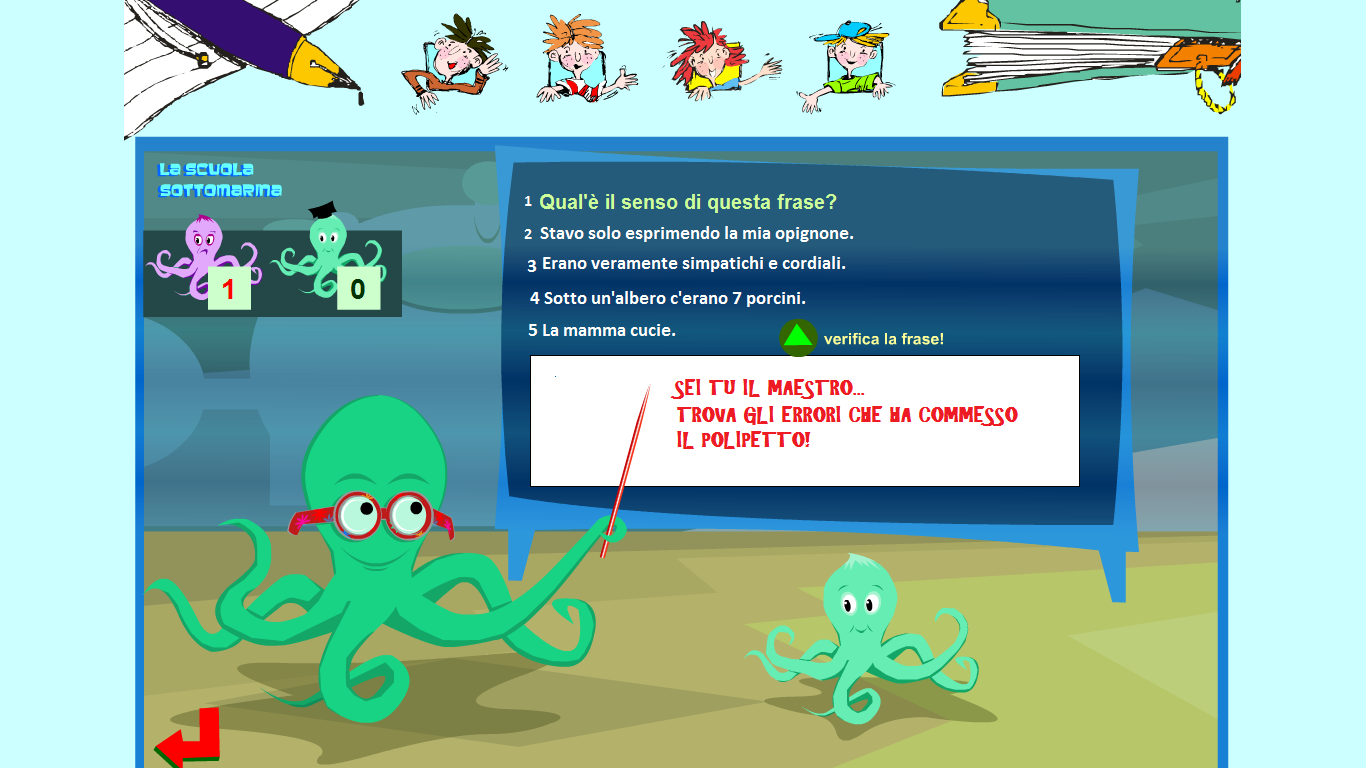 -LEGGI LE FRASI SCRITTE SULLA LAVAGNA, CORREGGILE E RISCRIVILE QUI SOTTO.______________________________________________________________________________________________________________________________________________________________________________________________________________________________________________________________________________-Essendo tu il maestro, che consigli daresti al polipetto per non commettere più errori ortografici? _______________________________________________________________________________________________________________________________________________________________________________________________________________